Справка о  мероприятиях по пропаганде комплекса ГТО в МБОУ НОШ г. Городище  за 2020 год.     Президент РФ Владимир Путин своим Указом от 24 марта распорядился ввести в действие физкультурный комплекс "Готов к труду и обороне" (ГТО) с 1 сентября 2014 года. Выполнившие нормативы комплекса будут отмечены золотыми, серебряными или бронзовыми знаками отличия, а также получат массовые спортивные разряды и звания. Обладание такими знаками отличия даст бонусы при поступлении в высшие учебные заведения.    В рамках пропаганды комплекса ГТО  в МБОУ НОШ г. Городище  были проведены  мероприятия:«Движение-это жизнь!» 11.09.2020 г. Цель мероприятия: познакомить обучающихся с нормами ГТО посредством соревнования; повысить эффективность использования возможностей физической культуры и спорта в укреплении здоровья; воспитывать «здоровый дух соперничества».Планируемые результаты:Личностные: воспитание у детей бережного отношения к своему здоровью; формирование отношения детей и их родителей к своему здоровью как к основному фактору успеха на последующих этапах жизни. 
Предметные: укрепление здоровья учащихся, содействие физическому развитию школьников.Метапредметные:Регулятивные Оценка своих возможностей;ПознавательныеФормирование понятия ГТО;КоммуникативныеРазрешение конфликтов;Умение работать в команде на высокий результат.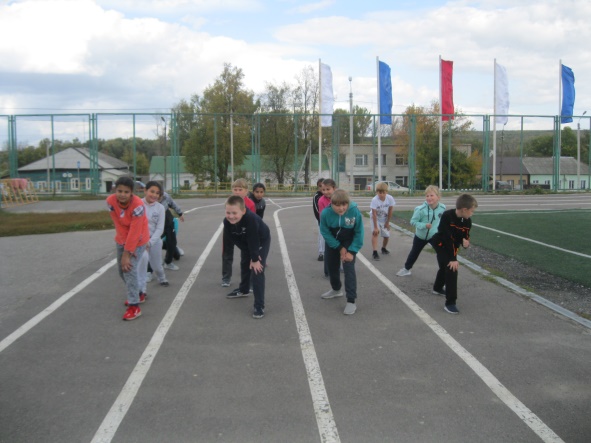 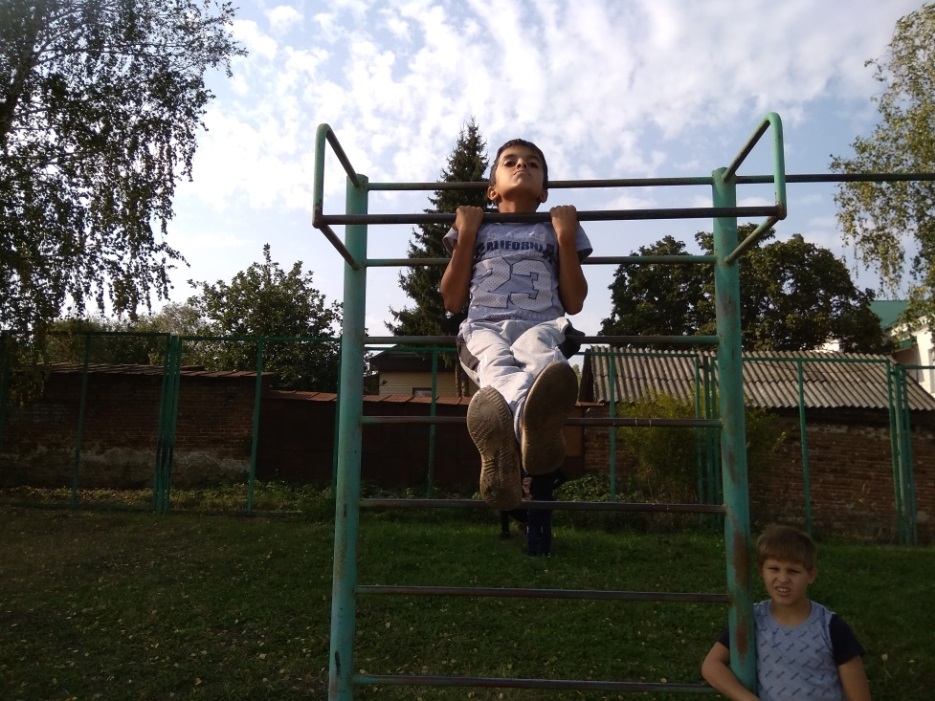 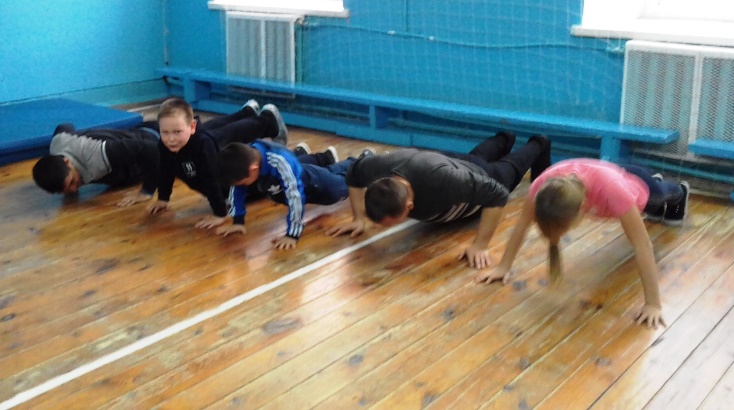 Еженедельно учащиеся школы сдают нормы ГТО. В таких мероприятиях принимают участие и родители.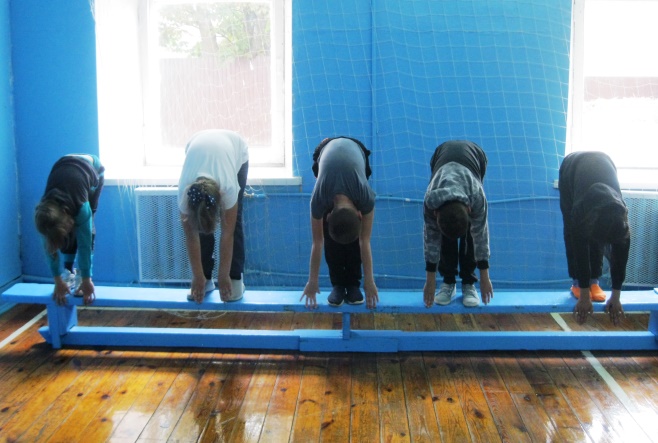 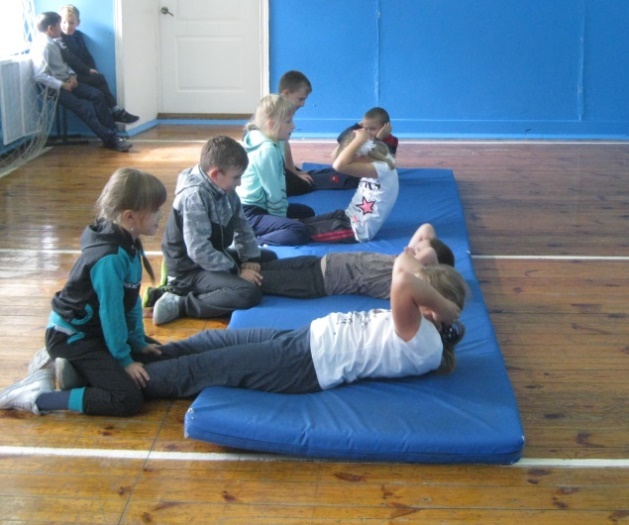 Ежегодно осенью, зимой и весной проводится «День здоровья» Этот праздник призван пропагандировать здоровый образ жизни и занятие спортом. В этот день принято проводить различные викторины и эстафеты. Школьники очень любят различные праздники, например, новый год, первое сентября, но можно сказать, что особое место среди них занимает день здоровья в школе. Конкурсы, проводимые в этот праздник, вызывают у них неизменный энтузиазм.Цели и задачиДень здоровья и спорта проводится с целью пропаганды среди учащихся школы здорового образа жизни, развития интереса к физической культуре и спорту.Задачи: - привлечение учащихся школы к занятиям спортом;- выявление лучших спортсменов школы, привлечение их к участию в районных соревнованиях;- пропаганда сдачи норм ГТО;- проведение оздоровительных мероприятий, нацеленных на укрепление и сохранение здоровья учащихся и учителей;- повышение сопротивляемости организма детей и подростков к различным заболеваниям, работоспособности школьников, продуктивности их обучения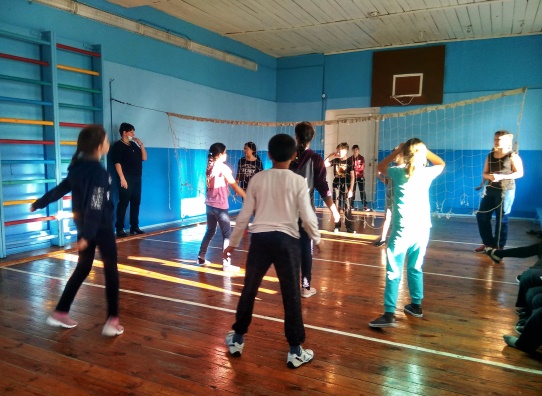 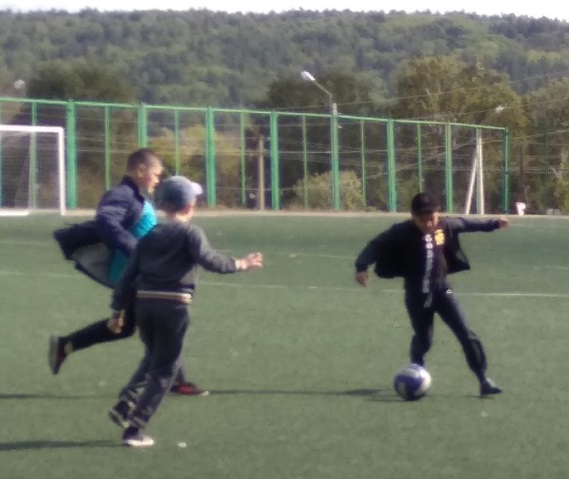 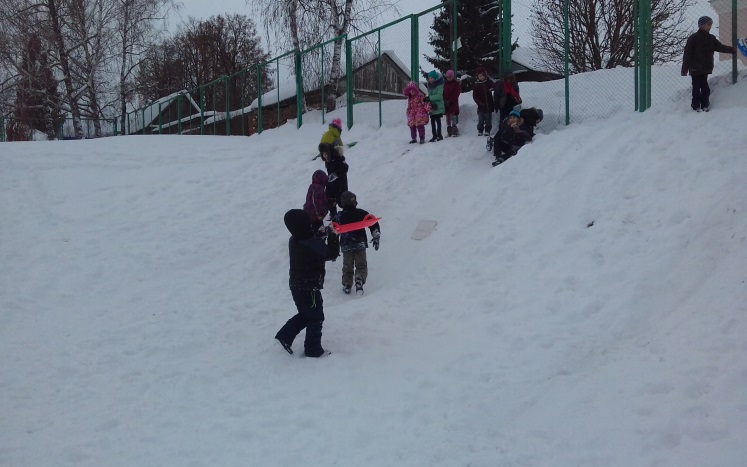 В ноябре 2020 года прошло тестирование по плаванию    Во исполнение поручения Губернатора Пензенской области И.А. Белозерцева (протокол № 10 от 25.05.2017) и с целью сохранения жизни и здоровья школьников в 2019-2020 учебном году будет продолжена реализация регионального проекта «Учусь плавать!», цель которого научить каждого школьника области уверенно держаться на воде и уметь проплыть не менее 25 метров.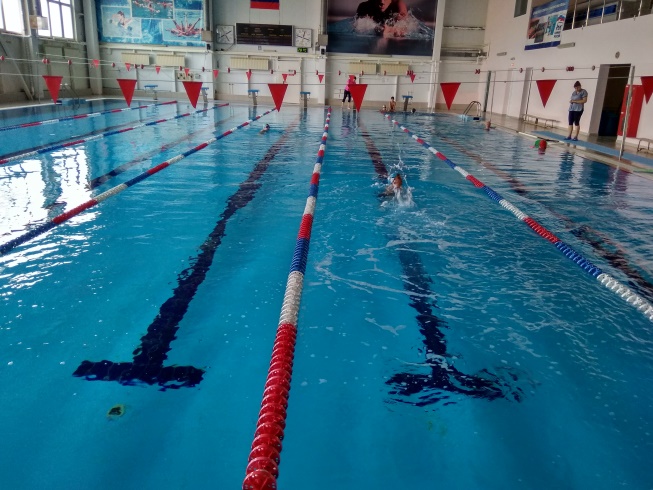 Зимой учащиеся школы регулярно занимаются лыжной подготовкойШкольники участвуют в лыжных гонках, катаются с горы.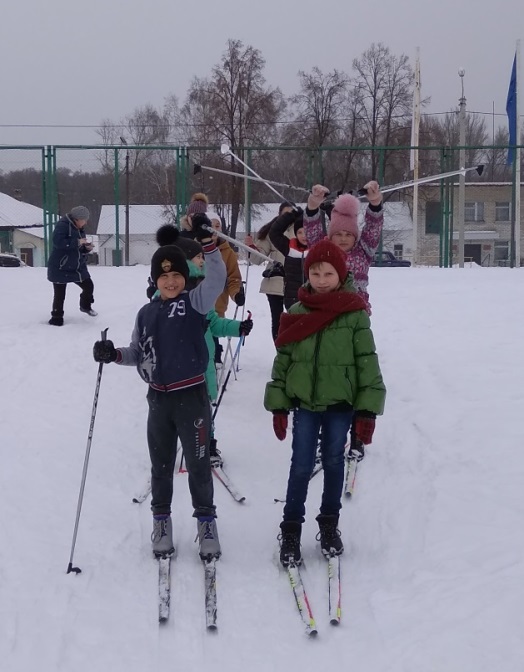 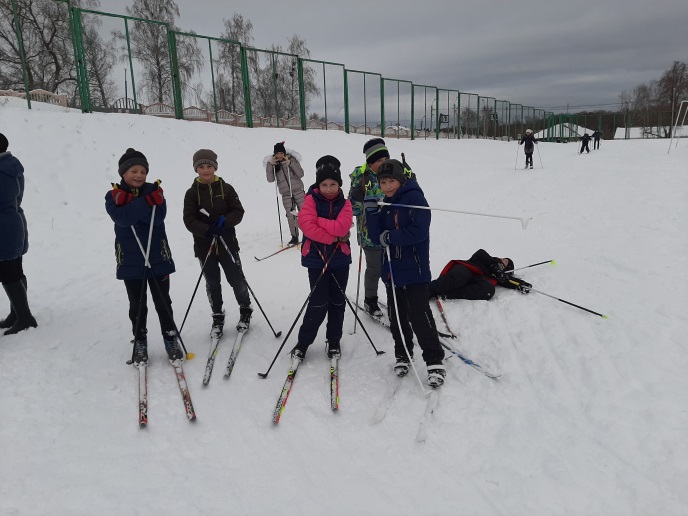 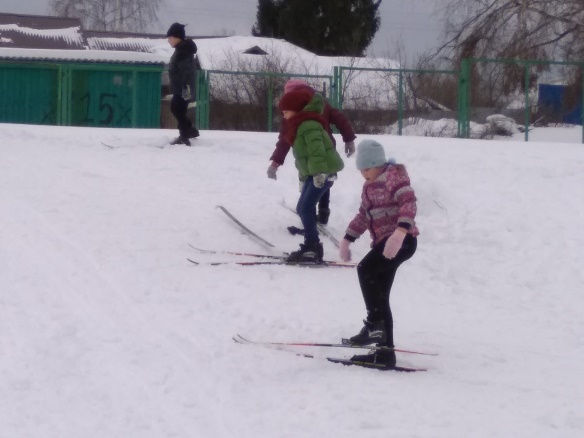 Обучающиеся школы ежегодно принимают участие в районном конкурсе «Танцы на льду », с целью воспитания интереса к зимним видам спорта и развитию творческих способностей.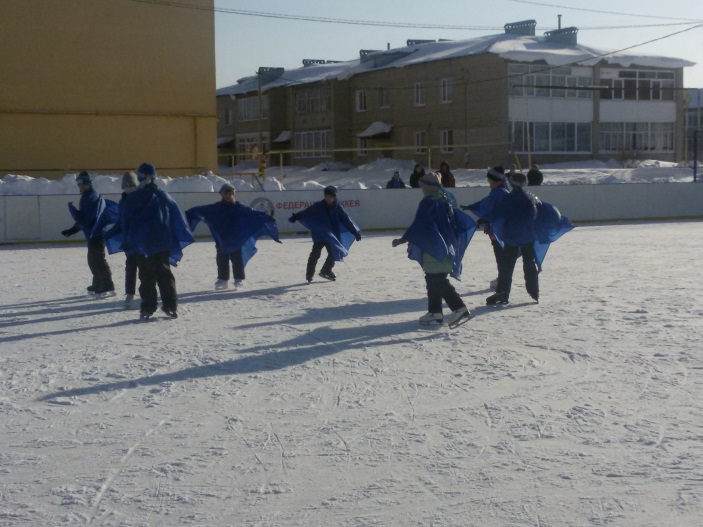 В каникулярное и внеурочное время учащиеся занимаются спортивными играми: футбол, волейбол, эстафеты, квесты и др.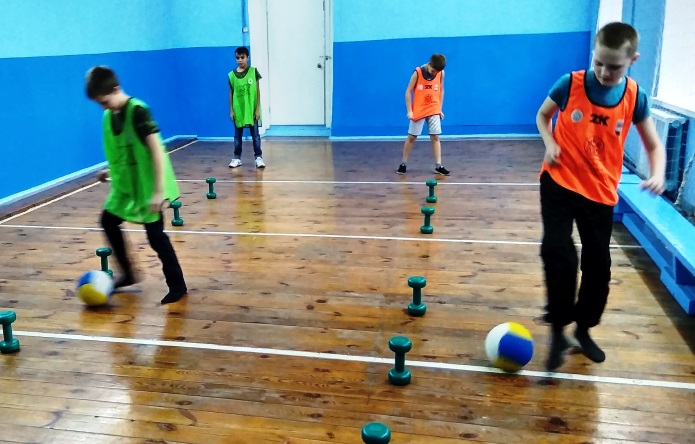 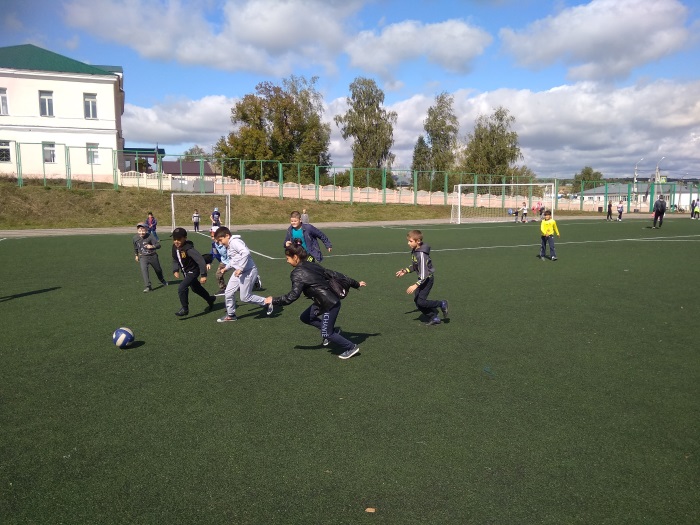 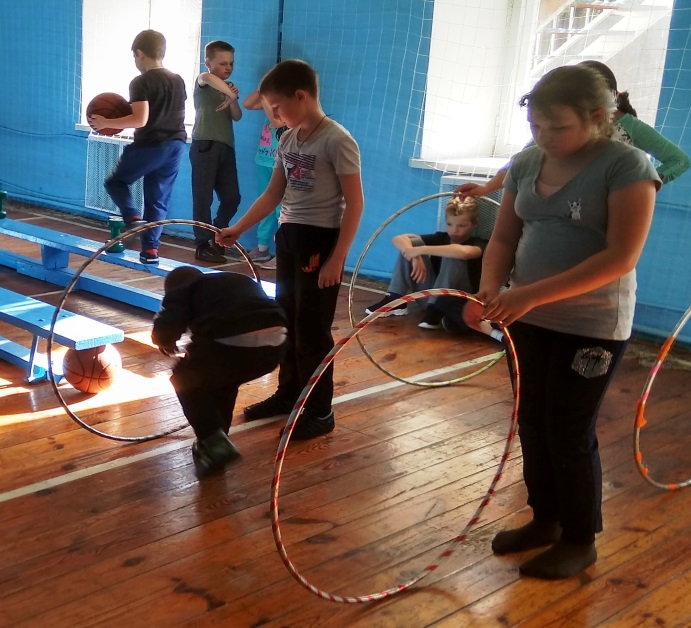 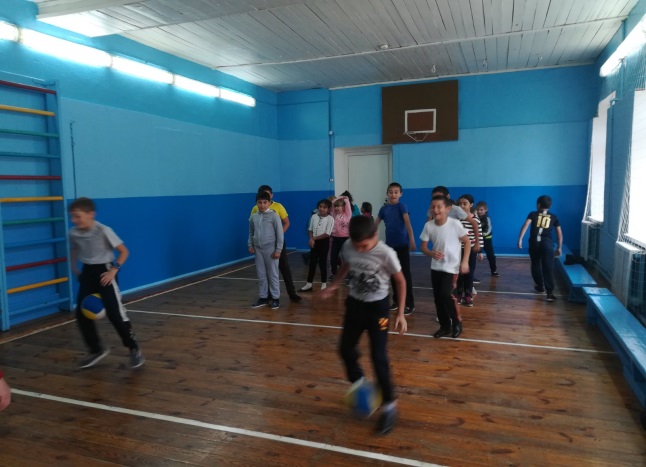 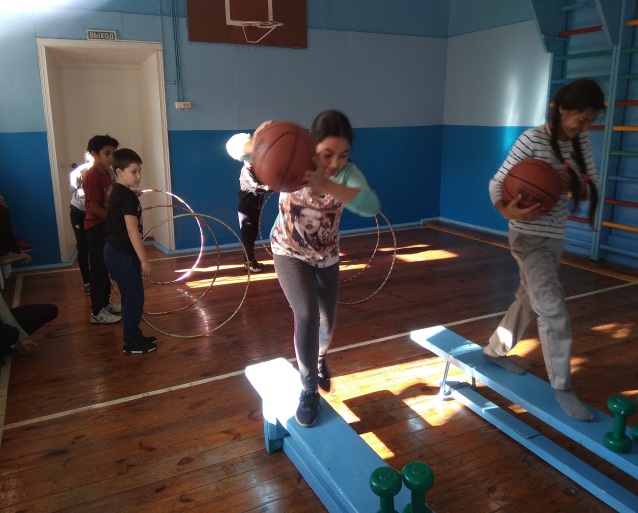 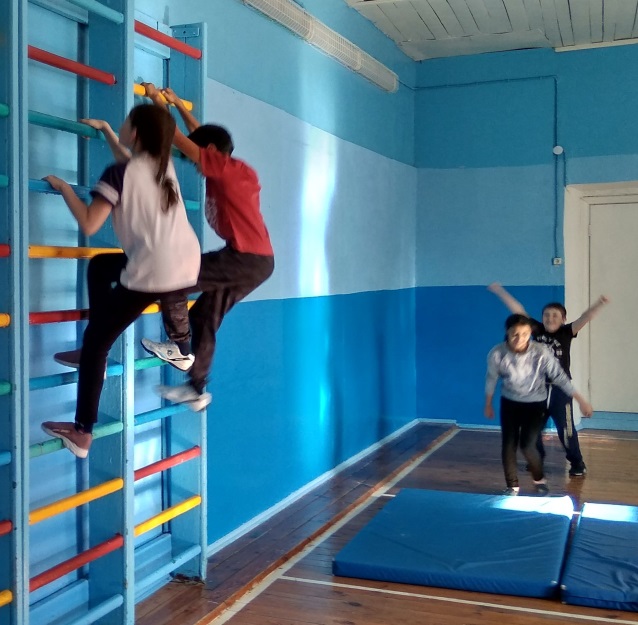 